ACROSTIC POEM FOR LIGHT AND DARKLet Jesus light your life.In all trouble there is always a ray of light.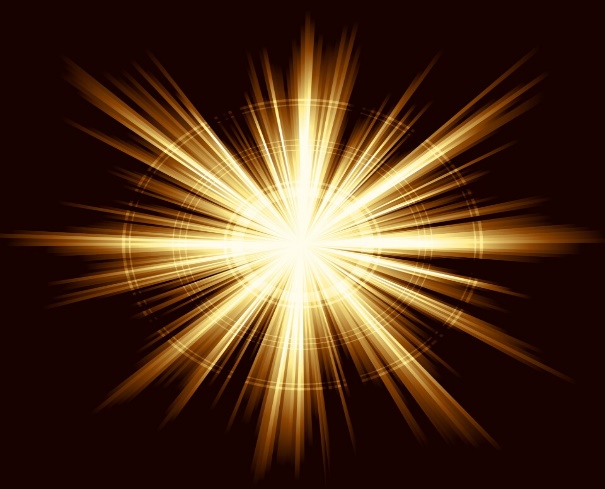 God is light over dark.Hide the evil and throw it away. Try your best and let your light shine. Defeat the evil.Always believe in light.Remember light is always there.Keep going through hard times.